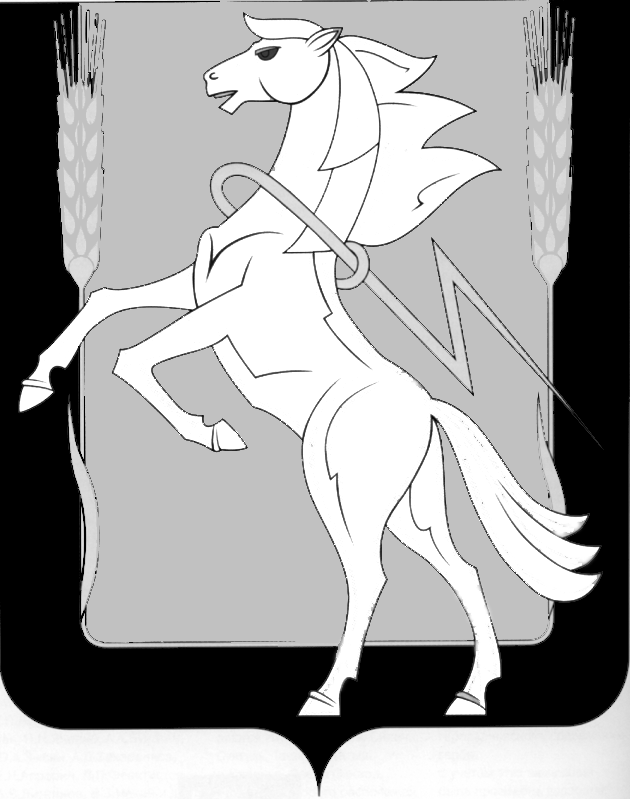 СОБРАНИЕ ДЕПУТАТОВ СОСНОВСКОГОМУНИЦИПАЛЬНОГО РАЙОНАПЯТОГО СОЗЫВАРЕШЕНИЕ от 18 декабря 2019 года № 679О внесении дополнений  в Положение «О порядке установления, перерасчета и выплаты ежемесячной доплаты к страховой пенсии по старости (инвалидности) лицам, осуществлявшим полномочия Главы Сосновского муниципального района,     Председателя Собрания депутатов Сосновского муниципального района на постоянной основе», утвержденное Решением Собрания депутатов Сосновского муниципального района от 15.10.2014г. № 884 ( в редакции Решение от 16.11.2016 г. № 195, от 20.09.2017 г. № 329)                Собрание депутатов Сосновского  муниципального района пятого созыва, РЕШАЕТ: 1.  Внести в раздел 1 Положения «О порядке установления, перерасчета и выплаты ежемесячной доплаты к страховой пенсии по старости (инвалидности) лицам, осуществлявшим полномочия Главы Сосновского муниципального района,     Председателя Собрания депутатов Сосновского муниципального района на постоянной основе», утвержденное Решением Собранием депутатов Сосновского муниципального района от 15.10.2014г. № 884» следующие дополнения:1) дополнить пунктом 7 следующего содержания «7. Информация о назначении и выплате ежемесячной доплаты к трудовой пенсии, установленной настоящим Решением, размещается в Единой государственной информационной системе социального обеспечения. Размещение и получение указанной информации в Единой государственной информационной системе социального обеспечения осуществляются в соответствии с Федеральным законом "О государственной социальной помощи".»2. Направить настоящее Решение Главе Сосновского муниципального района для подписания и опубликования.3. Опубликовать настоящее Решение в информационном бюллетене «Сосновская Нива» и на сайте органов местного самоуправления Сосновского муниципального района (www.chelsosna.ru)4.  Настоящее Решение вступает в силу со дня его официального опубликования.         5. Контроль исполнения настоящего Решения возложить на Председателя постоянной комиссии по законности, регламенту и местному самоуправлению.          Глава Сосновского                                         Председатель Собрания          муниципального района                                 депутатов Сосновского         Е.Г.Ваганов__________                                  муниципального района                                                                                                                            Г.М.Шихалева_________